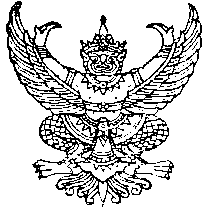 ประกาศองค์การบริหารส่วนตำบลหัวตะพานเรื่อง   บัญชีราคาประเมินทุนทรัพย์ของที่ดินและสิ่งปลูกสร้าง  ภ.ด.ส. 1.........................................                        ตามที่องค์การบริหารส่วนตำบลหัวตะพาน  ได้ประกาศบัญชีรายการที่ดินและสิ่งปลูกสร้าง ครั้งที่ 1 - ครั้งที่  5  เรื่องบัญชีรายการแสดงที่ดินและสิ่งปลูกสร้าง ภ.ด.ส. 3  โดยมีรายละเอียดในแบบบัญชีรายการที่ดินและสิ่งปลูกสร้าง ได้แก่  ประเภท  จำนวน  ขนาดของที่ดินและสิ่งปลูกสร้าง การใช้ประโยชน์ในที่ดินและสิ่งปลูกสร้างและรายละเอียดอื่นที่จำเป็น  พร้อมทั้งได้ดำเนินการจัดส่งบัญชีรายการที่ดินและสิ่งปลูกสร้างให้กับเจ้าของและผู้ครอบครองที่ดินและสิ่งปลูกสร้างทราบเป็นรายบุคคลแล้วนั้น  		อาศัยอำนาจตามความในมาตรา  39  แห่งพระราชบัญญัติภาษีที่ดินและสิ่งปลูกสร้าง  พ.ศ.2562  กฎกระทรวงกำหนดหลักเกณฑ์และวิธีการประกาศราคาประเมินทุนทรัพย์  อัตราภาษี  และรายละเอียดอื่นในการจัดเก็บภาษีที่ดินและสิ่งปลูกสร้าง  พ.ศ.2562  ข้อ  3  กฎกระทรวงกำหลักหลักเกณฑ์ วิธีการ และเงื่อนไขในการคำนวณมูลค่าที่ดินหรือสิ่งปลูกสร้างที่ไม่มีราคาประเมินทุนทรัพย์  พ.ศ.2562  เพื่อให้เป็นไปตามพระราชบัญญัติภาษีที่ดินและสิ่งปลูกสร้าง พ.ศ.2562 เห็นควรดำเนินการประกาศบัญชีราคาประเมินทุนทรัพย์ของที่ดินและสิ่งปลูกสร้าง (ภ.ด.ส. 1)  ในเขตองค์การบริหารส่วนตำบลหัวตะพาน  ประจำปี  พ.ศ. 2563  ให้ผู้เสียภาษีซึ่งเจ้าของและผู้ครอบครองที่ดินและสิ่งปลูกสร้างทราบ  หากผู้เสียภาษีมีข้อสงสัยประการใด  โปรดติดต่อที่ งานจัดเก็บรายได้ กองคลัง องค์การบริหารส่วนตำบลหัวตะพาน โทรศัพท์หมายเลข 035 – 610754  โทรสาร 035 – 610752  ในวันและเวลาราชการจึงขอประกาศให้ทราบโดยทั่วกัน			ประกาศ  ณ  วันที่  29  เดือนมิถุนายน  พ.ศ. ๒๕63						นายแสน  จันทร์ทัสโต						(นายแสน  จันทร์ทัสโต)					นายกองค์การบริหารส่วนตำบลหัวตะพาน